Методические рекомендации в индивидуальной работе с мнемотаблицами.Для детей с ФФН заучивание текста не представляет особой сложности, но для детей с ОНР заучивание даже простого двустишия вызывает определенные трудности. Известно, что дети с речевыми нарушениями не любят учить стихи, пересказывать тексты, плохо овладевают приёмами и методами запоминания. Выучить стихотворение становится затруднительно, быстро утомляются, возникают отрицательные эмоции. Поэтому очень важно пробудить у детей с подобной патологией интерес к учебной деятельности.
Практика показывает, что для точного повторения стихотворения и скороговорок необходимо схематичное изображения отдельных частей. Здесь помогает мнемотехника. Использовать систему мнемотехники помогает ускорить процесс автоматизации и дифференциации поставленных звуков, помогает запоминанию с последующим воспроизведением целостного образа в рифмованной форме.
Мнемотехника – система различных приёмов и методик, ускоряющих запоминание с увеличением памяти благодаря образованию дополнительных ассоциаций, организация учебного процесса в виде игры. Правильно использование мнемотехники в работе логопеда по автоматизации звуков позволяет сделать положительную динамику. 
Мнемотаблицы могут служить дополнением к логографическим упражнениям, т.к. помогают усвоить речевой материал (чистоговорки), представленный в этих заданиях.Как работать с мнемотаблицей1 шаг. Внимательное рассматривание таблицы и разбор картинок, которые на ней изображены, многократное проговаривание названий картинок с корректируемым звуком в таблице.
2 шаг. Чтение взрослым скороговорки, указывая на подходящую картинку по тексту (начало указано красным крестиком, к каждой последующей картинке ведет красная стрелка). Повторить несколько раз.
3 шаг. Взрослый с помощью ребенка по очереди воспроизводят часть текста, соответствующую картинке. Повторить несколько раз. Затем меняется очередность. 
4 шаг. Ребенок самостоятельно воспроизводит текст, пользуясь мнемотаблицей.
5 шаг. Ребенок самостоятельно воспроизводит текст без помощи мнемотаблицы.
6 шаг. Игра «Задом – наперед» (если это возможно) : пользуясь мнемотаблицей, ребенок начинает с последней картинки воспроизводить текст, который в конечном итоге должен иметь тот же смысл, что и первоначальный вариант. Например:На каждом этапе работы по мнемотаблице взрослый контролирует произношение корректируемого звука!                                                             «Две руки» Автоматизация (р), (р,)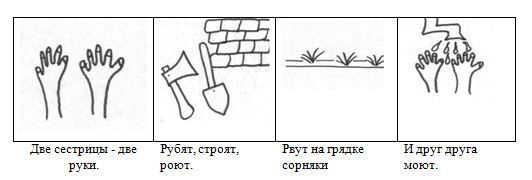 Автоматизация  « С»Автоматизация (Ж)У мышки – мышата,
у кошки – котята,
у лягушки – лягушата.=>Лягушата – у лягушки, 
котята – у кошки,
мышата – у мышки.Маша шила для мартышки
Шубу, шапку и штанишки.=>Штанишки, шапку и шубку
для мартышки шила Маша.Тише, мыши. Тише, мыши,
Рыжий кот пришел на крышу.=>На крышу пришел кот 
рыжий. Мыши, тише, мыши, тише.Большая подушка
у мишки под ушком. =>Под ушком у мишки
подушка большая.       У Сани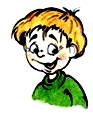        посылка,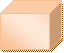         в ней бусы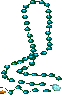       и косынка.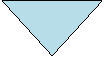            Жук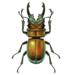       жужжит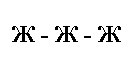           над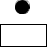           ежом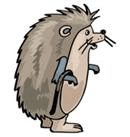           кружит,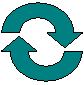    а ёжик лежит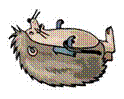       на жука      глядит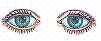 